Lampiran 1PROFIL SEKOLAH Nama Sekolah			: SD Swasta MuhammadiyahAlamat 			: Jalan Deli Tua No.04 Kec, Pancur BatuNama Kepala Sekolah		: Liza Mahdalena, S,PdVisi Misi Sarana dan prasaranaRuang kepala sekolahRuang guruRuang kelasMesjid Lapangan PerpustakaanKantinTempat wudhuTempat parkirToilet guruToilet siswaRuang UKSEkstra kurikuler:PramukaDrumband Rebana Lampiran 2Lampiran Wawancara Untuk SiswaNama				: Hari dan tanggal wawancara	:Jam wawancara		:Tempat wawancara		:Bagaimana kondisi tubuh adik pada saat mau berangkat ke sekolah?Apakah dengan kondisi adik tersebut dapat menerima pembelajaran yang dilakukan?Bagaimana kemampuan adik di dalam materi gaya pada pelajaran IPA?Bagaimana pemahaman adik didalam materi gaya pada pelajaran IPA?Apakah adik senang dalam mempelajari materi gaya pembelajaran IPA ini?Apakah adik pernah merasa tidak semangat di dalam mengikuti materi gaya pada pembelajaran IPA?Apakah adik mendapatkan motivasi di dalam pembelajaran IPA materi gaya?Motivasi seperti apakah itu dik?Apakah dengan motivasi tersebut dapat membuat adik lebih berminat dalam mengikuti pembelajaran?Apakah ada kebiasaan yang adik lakukan sebelum mengikuti pembelajaran?Kebiasaan seperti apa?Apakah orang tua adik sering menanyakan tentang kegiatan yang adik lakukan di sekolah?Pertanyaan seperti apa yang sering di pertanyakan oleh orang tua adik?Bagaimana hubungan adik dengan orang tua adik dirumah?Apakah adik pernah berselisih kepada orang tua tentang mata pelajaran  yang dipelajari di sekolah?Bagaimana keadaan rumah saat adik belajar?Apa yang dilakukan keluarga adik di saat adik lagi belajar?Bagaimana kondisi ekonomi ekonomi keluarga adik?Apakah dengan kondisi tersebut adik mengalami kesulitan dalam belajar?Apakah adik pernah belajar dengan media massa? Seperti koran ataupun majalah?Kalau pernah, apakah belajar dari media massa dapat membantu kesulitan belajar adik ?Bagaimana keadaan lingkungan di rumah adik?Apakah dengan lingkungan yang seperti itu dapat membantu adik dalam kesulitan belajar?Apakah adik mengikuti kegiatan dalam masyarakat di lingkungan adik?Jika iya, kegiatan seperti apakah itu?Apakah dirumah adik sering bermain dengan teman-teman?Apakah dengan bermain bersama teman-teman adik dapat mempengaruhi kegiatan belajar adik?Apakah adik mempunyai kesulitan dalam mengikuti pembelajaran IPA pada materi gaya di kelas?Kesulitan seperti apakah itu?Lampiran 3Lampiran Wawancara Untuk Guru Kelas IV SDNama				: Hari dan tanggal wawancara	:Jam wawancara		:Tempat wawancara		:Bagaimana kondisi tubuh siswa pada saat pembelajaran berlangsung bu?Apakah mental siswa dapat mengikuti pembelajaran yang ibu bawakan?Bagaimana kecerdasan siswa dikelas ibu?Apakah dengan kecerdasan tersebut siswa ibu dapat mengikuti pembelajaran dengan baik?Bagaimana minat siswa dalam materi gaya pembelajaran IPA yang ibu bawakan?Apakah ada siswa yang tidak ada minat dalam mengikuti pembelajaran?Pada saat kapan ibu memberikan motivasi kepada siswa ibu?Dan motivasi seperti apa yang ibu berikan?Bagaimana sikap siswa ketika sedang mengikuti pembelajaran yang ibu bawakan?Apakah ada sikap siswa yang tidak patut pada saat ibu sedang menjelaskan materi?Bagaimana hubungan ibu dan siswa?Apakah tujuan ibu untuk membangun hubungan siswa dan guru?Apakah ketika ibu menjelaskan materi menggunakan alat/media?Dan bagaimana kondisi gedung sekolah saat ini, apakah sudah pantas buat belajar apa belum bu?Bagaimana cara ibu menyajikan materi kepada siswa?Apakah dengan cara tersebut siswa mudah memahami pembelajaran tersebut?Bagaimana ketertarikan siswa dalam mengikuti pembelajaran yang ibu bawakan?Apakah ada trik khusus yang ibu lakukan sebelum siswa tertarik dalam mengikuti pembelajaran?Apakah di dalam pembelajaran IPA materi Gaya ibu menggunakan media ?Jikalau ada, Media seperti apa yang ibu gunakan?Metode apa yang ibu terapkan pada saat pembelajaran berlangsung?Apakah dengan metode tersebut pembelajaran dapat tercapai sesuai tujuan?Lampiran 4Lampiran Wawancara Untuk Wali SiswaNama				: Hari dan tanggal wawancara	:Jam wawancara		:Tempat wawancara		:Menurut bpk/ibu bagaimana tingkat kecerdasan putra/i bpk/ibu?Bagaimana sikap putra/i bpk/ibu pada saat belajar di rumah?Apakah ibu/bpk memberikan motivasi kepada putra/i agar rajin belajar?Dalam bentuk apa motivasi tersebut?Bagaimana minat putra/i ibu/bpk dalam belajar?Apakah dengan minat tersebut dapat membantu putra/i bpk/ibu dalam belajar?Apakah bpk/ibu perhatian kepada putra/i bpk/ibu pada saat lagi belajar?Bentuk perhatian seperti apa yang bpk/ibu berikan kepada putra/i bpk/ibu?Bagaimana hubungan putra/i bpk/ibu dengan anggota keluarga yang lain?Apakah hubungan tersebut dapat membantu proses belajar putra/i bpk/ibu?Adakah bimbingan bpk/ibu buat dalam proses b
elajar putra/i bpk/ibu?Bimbingan seperti apa yang bpk/ibu berikan kepada putra/i bpk/ibu?Seperti apa suasana rumah saat putra/i bpk/ibu sedang belajar?Apakah ada sarana pendukung pada saat putra/i bpk/ibu belajar dirumah?Bagaimana kondisi lingkungan tempat tinggal bpk/ibu?Apakah dengan kondisi lingkungan tersebut dapat mengganggu atau membantu siswa dalam belajar?Apakah putra/i bpk/ibu mengikuti kegiatan di dalam masyarakat?Jikalau ada, kegiatan seperti apa yang dilakukan ?Apakah ada pengaruh yang diberikan ketika putra/i bpk/ibu belajar menggunakan media massa?Apakah dengan pengaruh tsb putra/i bpk/ibu semangat dalam belajar atau malah sebaliknya?Lampiran 5Lampiran Observasi Nama				: Hari dan tanggal observasi	: Jam observasi			:Tempat observasi		:Lampiran 6Hasil Wawancara Kepada Siswa Nama					: Siva NurjanahHari Dan Tanggal Wawancara	: Kamis, 05 Agustus 2021Jam Wawancara			: 08.25-08.35Tempat Wawancara			: SD Swasta Muhammadiyah Pancur BatuPeneliti   :	Bagaimana kondisi tubuh adik pada saat mau berangkat ke sekolah?Siswi      :	Kondisi saya bagus kakPeneliti   :	Apakah dengan kondisi adik tersebut dapat menerima pembelajaran   yang dilakukan?Siswi     :	Saya dapat menerima pembelajaran dengan baik kakPenelitI  :	Bagaimana kemampuan adik di dalam materi gaya pada pelajaran    IPA?Siswi      :	Kemampuan saya tidak bagus kakPeneliti   :	Bagaimana pemahaman adik didalam materi gaya pada pelajaran IPA?Siswi      :	Pemahaman saya masih kurang kak, karena materi nya susah dipahamiPeneliti  :	Apakah adik senang dalam mempelajari materi gaya pembelajaran IPA ini?Siswi       :	Saya merasa bosan kak karena saya tidak memahami nyaPeneliti   :	Apakah adik pernah merasa tidak semangat di dalam mengikuti materi gaya pada pembelajaran IPA?Siswi      :	Pernah kakPeneliti   :	Apakah adik mendapatkan motivasi di dalam pembelajaran IPA materi gaya?Siswi      :	Dapat kakPeneliti   :	Motivasi seperti apakah itu dik?Siswi      :	Sebelum pembelajaran dimulai, guru selalu memberikan motivasi agar kami semangat kak dalam belajarPeneliti  :	Apakah dengan motivasi tersebut dapat membuat adik lebih berminat dalam mengikuti pembelajaran?Siswi      :	Berminat kakPeneliti   :	Apakah ada kebiasaan yang adik lakukan sebelum mengikuti pembelajaran?Siswi       :	 Ada kakPeneliti   :	 Kebiasaan seperti apa?Siswi       :	 Malam sebelum berangkat sekolah saya belajar dulu kak walaupun saya bingung Peneliti   :	 Apakah orang tua adik sering menanyakan tentang kegiatan yang adik lakukan di sekolah?Siswi      :	 Tidak sering kak cuman pernahPeneliti   :	 Pertanyaan seperti apa yang sering di pertanyakan oleh orang tua adik?Siswi     :	 Bagaimana hari ini disekolah, tadi ngapain aja disekolah, belajar apa, hanya gitu saja kakPeneliti  :	 Bagaimana hubungan adik dengan orang tua adik dirumah?Siswi      :	 Baik kakPeneliti   :	 Apakah adik pernah berselisih kepada orang tua tentang mata pelajaran  yang dipelajari di sekolah?Siswi      :	 Pernah kakPeneliti   :	 Bagaimana keadaan rumah saat adik belajar?Siswi      :	 Keadaan rumah sangat ramai kak, jadi saya terganggu ketika sedang belajarPeneliti   :	 Apa yang dilakukan keluarga adik di saat adik lagi belajar?Siswi      :	 Terkadang salah satu keluarga saya mengajari saya kak, terkadang saya juga belajar sendiriPeneliti   :	 Bagaimana kondisi ekonomi ekonomi keluarga adik?Siswi      :	 Baik kakPeneliti   :	 Apakah dengan kondisi tersebut adik mengalami kesulitan dalam belajar?Siswi      :	 Terkadang kak, ketika orang tua saya tidak mampu membelikan perlengkapan untuk belajar saya kakPeneliti   :	Apakah adik pernah belajar dengan media massa? Seperti koran ataupun majalah?Siswi      :	Pernah kakPenelii   :	Kalau pernah, apakah belajar dari media massa dapat membantu kesulitan belajar adik ?Siswi      :	Hanya sedikit kak, karena informasi diperoleh terbatasPeneliti   :	Bagaimana keadaan lingkungan di rumah adik?Siswi      :	Bagus kakPeneliti   :	Apakah dengan lingkungan yang seperti itu dapat membantu adik dalam kesulitan belajar?Siswi      :	Membantu kakPeneliti   :	Apakah adik mengikuti kegiatan dalam masyarakat di lingkungan adik?Siswi      :	Mengikuti kakPeneliti   :	Jika iya, kegiatan seperti apakah itu?Siswi      :	Saya mengikuti kegiatan mengaji yang diadakan di salah satu mesjid di daerah rumah kak, danPeneliti   :	Apakah dirumah adik sering bermain dengan teman-teman?Siswi      :	Setiap hari kakPeneliti   :	Apakah dengan bermain bersama teman-teman adik dapat mempengaruhi kegiatan belajar adik?Siswi      :	Mempengaruhi kakPeneliti   :	Apakah adik mempunyai kesulitan dalam mengikuti pembelajaran IPA pada materi gaya di kelas?Siswi      :	Mempunyai kakPeneliti   :	Kesulitan seperti apakah itu?Siswi      :	Saya susah memahami konsep dari materi Gaya pembelajaran IPA kakNama					: Riki KurniawanHari Dan Tanggal Wawancara	: Kamis, 05 Agustus 2021Jam Wawancara			: 08.35-08.45Tempat Wawancara			: SD Swasta Muhammadiyah Pancur BatuPeneliti   :	Bagaimana kondisi tubuh adik pada saat mau berangkat ke sekolah?Siswa      :	Bagus kakPeneliti   :	Apakah dengan kondisi adik tersebut dapat menerima pembelajaran yang dilakukan?Siswa      :	Iya kakPeneliti   :	Bagaimana kemampuan adik di dalam materi gaya pada pelajaran IPA?Siswa      :	Kemampuan saya kurang bagus kakPeneliti   :	Bagaimana pemahaman adik didalam materi gaya pada pelajaran IPA?Siswa      :	Saya sulit memahami kakPeneliti   :	Apakah adik senang dalam mempelajari materi gaya pembelajaran IPA ini?Siswa      :	Saya merasa bosan kak karena saya tidak memahami nyaPeneliti   :	Apakah adik pernah merasa tidak semangat di dalam mengikuti materi gaya pada pembelajaran IPA?Siswa      :	Pernah kakPeneliti   :	Apakah adik mendapatkan motivasi di dalam pembelajaran IPA materi gaya?Siswa      :	Dapat kakPeneliti   :	Motivasi seperti apakah itu dik?Siswa      :	Sebelum pembelajaran dimulai, guru selalu memberikan motivasi agar kami semangat kak dalam belajarPeneliti   :	Apakah dengan motivasi tersebut dapat membuat adik lebih berminat dalam mengikuti pembelajaran?Siswa      :	Berminat kakPeneliti   :	Apakah ada kebiasaan yang adik lakukan sebelum mengikuti pembelajaran?Siswa      :	Ada kakPeneliti   :	Kebiasaan seperti apa?Siswa      :	Pagi sebelum ke sekolah saya disuruh orang tua membaca buku pelajaran terlebih dahulu kakPeneliti   :	Apakah orang tua adik sering menanyakan tentang kegiatan yang adik lakukan di sekolah?Siswa      :	Sering kak Peneliti   :	Pertanyaan seperti apa yang sering di pertanyakan oleh orang tua adik?Siswa      :	Bagaimana hari ini disekolah, tadi ngapain aja disekolah, belajar apa, dan pr apa aja hari iniPeneliti   :	Bagaimana hubungan adik dengan orang tua adik dirumah?Siswa      :	Baik kakPeneliti   :	Apakah adik pernah berselisih kepada orang tua tentang mata pelajaran  yang dipelajari di sekolah?Siswa      :	Pernah kakPeneliti   :	Bagaimana keadaan rumah saat adik belajar?Siswa      :	Keadaan rumah ribut kakPeneliti   :	Apa yang dilakukan keluarga adik di saat adik lagi belajar?Siswa      :	Orang tua saya membiarkan saya belajar dengan sendiri kakPeneliti   :	Bagaimana kondisi ekonomi ekonomi keluarga adik?Siswa      :	Baik kakPeneliti   :	Apakah dengan kondisi tersebut adik mengalami kesulitan dalam belajar?Siswa      :	Tidak kakPeneliti   :	Apakah adik pernah belajar dengan media massa? Seperti koran ataupun majalah?Siswa      :	Pernah kakPeneliti   :	Kalau pernah, apakah belajar dari media massa dapat membantu kesulitan belajar adik ?Siswa      :	Hanya sedikit kak, karena informasi diperoleh terbatasPeneliti   :	Bagaimana keadaan lingkungan di rumah adik?Siswa      :	Bagus kakPeneliti   :	Apakah dengan lingkungan yang seperti itu dapat membantu adik dalam kesulitan belajar?Siswa      :	Membantu kakPeneliti   :	Apakah adik mengikuti kegiatan dalam masyarakat di lingkungan adik?Siswa      :	Mengikuti kakPeneliti   :	Jika iya, kegiatan seperti apakah itu?Siswa      :	Saya mengikuti kegiatan mengaji yang diadakan di salah satu mesjid di daerah rumah kak, dan saya terkadang mengikuti les yang diadakan pemerintahan desa kakPeneliti   :	Apakah dirumah adik sering bermain dengan teman-teman?Siswa      :	Sering kakPeneliti   :	Apakah dengan bermain bersama teman-teman adik dapat mempengaruhi kegiatan belajar adik?Siswa      :	Iya kakPeneliti   :	Apakah adik mempunyai kesulitan dalam mengikuti pembelajaran IPA pada materi gaya di kelas?Siswa      :	Mempunyai kakPeneliti   :	Kesulitan seperti apakah itu?Siswa      :	Saya susah memahami bahasa yang ada di buku pembelajaran dari materi Gaya pembelajaran IPA kakNama					: Arjuna Alif FHari Dan Tanggal Wawancara	: Jumat, 06 Agustus 2021Jam Wawancara			: 08.25-08.45Tempat Wawancara			: SD Swasta Muhammadiyah Pancur BatuPeneliti   :	Bagaimana kondisi tubuh adik pada saat mau berangkat ke sekolah?Siswa      :	Baik kakPeneliti   :	Apakah dengan kondisi adik tersebut dapat menerima pembelajaran yang dilakukan?Siswa      :	Dapat kakPeneliti   :	Bagaimana kemampuan adik di dalam materi gaya pada pelajaran IPA?Siswa      :	Kemampuan saya kurang kakPeneliti   :	Bagaimana pemahaman adik didalam materi gaya pada pelajaran IPA?Siswa      :	Saya susah memahami kakPeneliti   :	Apakah adik senang dalam mempelajari materi gaya pembelajaran IPA ini?Siswa      :	Saya merasa bosan kak Peneliti   :	Apakah adik pernah merasa tidak semangat di dalam mengikuti materi gaya pada pembelajaran IPA?Siswa      :	Pernah kakPeneliti   :	Apakah adik mendapatkan motivasi di dalam pembelajaran IPA materi gaya?Siswa      :	Dapat kakPeneliti    :	Motivasi seperti apakah itu dik?Siswa      :	Sebelum pembelajaran dimulai, guru selalu memberikan motivasi agar kami semangat kak dalam belajarPeneliti   :	Apakah dengan motivasi tersebut dapat membuat adik lebih berminat dalam mengikuti pembelajaran?Siswa      :	Tidak terlalu kakPeneliti   :	Apakah ada kebiasaan yang adik lakukan sebelum mengikuti pembelajaran?Siswa      :	Ada kakPeneliti   :	Kebiasaan seperti apa?Siswa      :	Saya sering membuka buku pembelajaran kakPeneliti   :	Apakah orang tua adik sering menanyakan tentang kegiatan yang adik lakukan di sekolah?Siswa      :	Jarang kak Peneliti   :	Pertanyaan seperti apa yang sering di pertanyakan oleh orang tua adik?Siswa      :	Bertanya apakah ada tugas hari ini?Peneliti   :	Bagaimana hubungan adik dengan orang tua adik dirumah?Siswa      :	Baik kakPeneliti   :	Apakah adik pernah berselisih kepada orang tua tentang mata pelajaran  yang dipelajari di sekolah?Siswa      :	Pernah kakPeneliti   :	Bagaimana keadaan rumah saat adik belajar?Siswa      :	Keadaan rumah ramai kak karena saya mempunyai adik yang masih kecilPeneliti   :	Apa yang dilakukan keluarga adik di saat adik lagi belajar?Siswa      :	Orang tua saya membiarkan saya belajar dengan sendiri kak karena orang tua saya kerja dan menjaga adik kakPeneliti   :	Bagaimana kondisi ekonomi ekonomi keluarga adik?Siswa      :	Tidak terlalu baik kakPeneliti   :	Apakah dengan kondisi tersebut adik mengalami kesulitan dalam belajar?Siswa      :	Iya kakPeneliti   :	Apakah adik pernah belajar dengan media massa? Seperti koran ataupun majalah?Siswa      :	Pernah kakPeneliti   :	Kalau pernah, apakah belajar dari media massa dapat membantu kesulitan belajar adik ?Siswa      :	Hanya sedikit kakPeneliti   :	Bagaimana keadaan lingkungan di rumah adik?Siswa      :	Bagus kakPeneliti   :	Apakah dengan lingkungan yang seperti itu dapat membantu adik dalam kesulitan belajar?Siswa      :	Dapat kakPeneliti   : 	Apakah adik mengikuti kegiatan dalam masyarakat di lingkungan adik?Siswa      :	Mengikuti kakPeneliti   :	Jika iya, kegiatan seperti apakah itu?Siswa      :	Saya mengikuti kegiatan mengaji yang diadakan di salah satu mesjid di daerah rumah dan mengikuti les siang kak tetapi jarang kak.Peneliti   :	Apakah dirumah adik sering bermain dengan teman-teman?Siswa      :	Sering  kakPeneliti   :	Apakah dengan bermain bersama teman-teman adik dapat mempengaruhi kegiatan belajar adik?Siswa      :	Iya kakPeneliti   :	Apakah adik mempunyai kesulitan dalam mengikuti pembelajaran IPA pada materi gaya di kelas?Siswa      :	Mempunyai kakPeneliti   :	Kesulitan seperti apakah itu?Siswa      :	Saya susah memahami bahasa didalam buku pembelajaran kakNama					: Radan MulyanaHari Dan Tanggal Wawancara	: Sabtu, 07 Agustus 2021Jam Wawancara			: 08.45-09.00Tempat Wawancara			: SD Swasta Muhammadiyah Pancur BatuPeneliti   :	Bagaimana kondisi tubuh adik pada saat mau berangkat ke sekolah?Siswa      :	Bagus kakPeneliti   :	Apakah dengan kondisi adik tersebut dapat menerima pembelajaran yang dilakukan?Siswa      :	Iya kakPeneliti   :	Bagaimana kemampuan adik di dalam materi gaya pada pelajaran IPA?Siswa      :	Biasa aja kakPeneliti   :	Bagaimana pemahaman adik didalam materi gaya pada pelajaran IPA?Siswa      :	Saya susah memahami kakPeneliti   :	Apakah adik senang dalam mempelajari materi gaya pembelajaran IPA ini?Siswa      :	Saya merasa bosan kak karena saya tidak memahami nyaPeneliti   :	Apakah adik pernah merasa tidak semangat di dalam mengikuti materi gaya pada pembelajaran IPA?Siswa      :	Pernah kakPeneliti   :	Apakah adik mendapatkan motivasi di dalam pembelajaran IPA materi gaya?Siswa      :	Dapat kakPeneliti   :	Motivasi seperti apakah itu dik?Siswa      :	Sebelum pembelajaran dimulai, guru selalu memberikan motivasi agar kami semangat kak dalam belajarPeneliti   :	Apakah dengan motivasi tersebut dapat membuat adik lebih berminat dalam mengikuti pembelajaran?Siswa      :	Tidak terlalu kakPeneliti   :	Apakah ada kebiasaan yang adik lakukan sebelum mengikuti pembelajaran?Siswa      :	 Tidak ada kakPeneliti   :	Kebiasaan seperti apa?Siswa      :	 -Peneliti   :	Apakah orang tua adik sering menanyakan tentang kegiatan yang adik lakukan di sekolah?Siswa      :	Jarang kak Peneliti   :	Pertanyaan seperti apa yang sering di pertanyakan oleh orang tua adik?Siswa      :	Bertanya apakah ada PR tidak kakPeneliti   :	Bagaimana hubungan adik dengan orang tua adik dirumah?Siswa      :	Baik kakPeneliti   :	Apakah adik pernah berselisih kepada orang tua tentang mata pelajaran  yang dipelajari di sekolah?Siswa      :	Pernah kakPeneliti   :	Bagaimana keadaan rumah saat adik belajar?Siswa      :	Keadaan rumah ramai kakPeneliti   :	Apa yang dilakukan keluarga adik di saat adik lagi belajar?Siswa      :	Orang tua saya membiarkan saya belajar dengan sendiri kak karena orang tua saya kerja kakPeneliti   :	Bagaimana kondisi ekonomi ekonomi keluarga adik?Siswa      :	Baik kakPeneliti   :	Apakah dengan kondisi tersebut adik mengalami kesulitan dalam belajar?Siswa      :	Tidak kakPeneliti   :	Apakah adik pernah belajar dengan media massa? Seperti koran ataupun majalah?Siswa      :	Pernah kakPeneliti   :	Kalau pernah, apakah belajar dari media massa dapat membantu kesulitan belajar adik ?Siswa      :	Hanya sedikit kakPeneliti   :	Bagaimana keadaan lingkungan di rumah adik?Siswa      :	Bagus kakPeneliti   :	Apakah dengan lingkungan yang seperti itu dapat membantu adik dalam kesulitan belajar?Siswa      :	Iya kakPeneliti   :	Apakah adik mengikuti kegiatan dalam masyarakat di lingkungan adik?Siswa      :	Terkadang kakPeneliti   :	Jika iya, kegiatan seperti apakah itu?Siswa      :	Saya mengikuti kegiatan mengaji yang diadakan di salah satu mesjid di daerah rumah kak tapi jarang karna jauh kak dan tidak ada yang mengantarPeneliti   :	Apakah dirumah adik sering bermain dengan teman-teman?Siswa      :	Sering  kakPeneliti   :	Apakah dengan bermain bersama teman-teman adik dapat mempengaruhi kegiatan belajar adik?Siswa      :	Iya kakPeneliti   :	Apakah adik mempunyai kesulitan dalam mengikuti pembelajaran IPA pada materi gaya di kelas?Siswa      :	Mempunyai kakPeneliti   :	Kesulitan seperti apakah itu?Siswa      :	Saya susah memahami pembelajaran dengan cepat kak Nama					: Rehan Syahki PadliHari Dan Tanggal Wawancara	: Sabtu, 07 Agustus 2021Jam Wawancara			: 09.00-09.15Tempat Wawancara			: SD Swasta Muhammadiyah Pancur BatuPeneliti   :	Bagaimana kondisi tubuh adik pada saat mau berangkat ke sekolah?Siswa      :	Baik kakPeneliti   :	Apakah dengan kondisi adik tersebut dapat menerima pembelajaran yang dilakukan?Siswa 	    :	Iya kakPeneliti   :	Bagaimana kemampuan adik di dalam materi gaya pada pelajaran IPA?Siswa      :	Biasa aja kakPeneliti    :	Bagaimana pemahaman adik didalam materi gaya pada pelajaran IPA?Siswa      :	Saya susah memahami dengan cepat kakPeneliti   :	Apakah adik senang dalam mempelajari materi gaya pembelajaran IPA ini?Siswa	: Saya merasa bosan kak karena saya tidak memahami nyaPeneliti   :	Apakah adik pernah merasa tidak semangat di dalam mengikutimateri gaya pada pembelajaran IPA?Siswa      :	Pernah kakPeneliti   :	Apakah adik mendapatkan motivasi di dalam pembelajaran IPA materi gaya?Siswa       :	Dapat kakPeneliti   :	Motivasi seperti apakah itu dik?Siswa      :	Sebelum pembelajaran dimulai, guru selalu memberikan motivasi agar kami semangat kak dalam belajarPeneliti   :	Apakah dengan motivasi tersebut dapat membuat adik lebih berminat dalam mengikuti pembelajaran?Siswa      :	Biasa aja kakPenelitI   :	Apakah ada kebiasaan yang adik lakukan sebelum mengikuti pembelajaran?Siswa       :	Ada kakPeneliti   :	Kebiasaan seperti apa?Siswa       :	Sarapan sebelum belajar kak biar fokusPeneliti   :	Apakah orang tua adik sering menanyakan tentang kegiatan yang adik lakukan di sekolah?Siswa       :	Jarang kak Peneliti    :	Pertanyaan seperti apa yang sering di pertanyakan oleh orang tua adik?Siswa      :	Bertanya tentang nilai ujian harian dan PR kakPeneliti   :	Bagaimana hubungan adik dengan orang tua adik dirumah?Siswa      :	Baik kakPeneliti   :	Apakah adik pernah berselisih kepada orang tua tentang mata pelajaran  yang dipelajari di sekolah?Siswa      :	 Pernah kakPeneliti   :	Bagaimana keadaan rumah saat adik belajar?Siswa      :	Keadaan rumah sepi kakPeneliti   :	Apa yang dilakukan keluarga adik di saat adik lagi belajar?Siswa      :	Orang tua saya sibuk bekerja kakPeneliti   :	Bagaimana kondisi ekonomi ekonomi keluarga adik?Siswa      :	Baik kakPeneliti   :	Apakah dengan kondisi tersebut adik mengalami kesulitan dalam belajar?Siswa      :	Tidak kakPeneliti   :	Apakah adik pernah belajar dengan media massa? Seperti koran ataupun majalah?Siswa      :	Pernah kakPeneliti   :	Kalau pernah, apakah belajar dari media massa dapat membantu kesulitan belajar adik ?Siswa      :	Hanya sedikit kakPeneliti   :	Bagaimana keadaan lingkungan di rumah adik?Siswa      :	Bagus kakPeneliti   :	Apakah dengan lingkungan yang seperti itu dapat membantu adik dalam kesulitan belajar?Siswa      :	Dapat kakPeneliti   :	Apakah adik mengikuti kegiatan dalam masyarakat di lingkungan adik?Siswa      :	Terkadang kakPeneliti   :	Jika iya, kegiatan seperti apakah itu?Siswa      :	Saya terkadang mengikuti pengajian yang dilakukan rutin di mesjid kak, walaupun untuk orang dewasa tapi saya sering datang kakPeneliti   :	Apakah dirumah adik sering bermain dengan teman-teman?Siswa      :	Sering  kakPeneliti   :	Apakah dengan bermain bersama teman-teman adik dapat mempengaruhi kegiatan belajar adik?Siswa       :	Iya kakPeneliti   :	Apakah adik mempunyai kesulitan dalam mengikuti pembelajaran IPA pada materi gaya di kelas?Siswa      :	Mempunyai kakPeneliti   :	Kesulitan seperti apakah itu?Siswa      :	Saya susah memahami pembelajaran dengan cepat kak Lampiran 7Hasil Wawancara Kepada Wali SiswaNama					: Bpk PutraHari dan tanggal wawancara	: Senin, 09 Agustus 2021Jam wawancara			: 13.00-14.00Tempat wawancara			: Kediaman Bpk PutraPeneliti   :	Menurut bpk/ibu bagaimana tingkat kecerdasan putra/i bpk/ibu?Wali       :	Sedang dekPeneliti   :	Bagaimana sikap putra/i bpk/ibu pada saat belajar di rumah?Wali       :	Sikapnya BagusPeneliti   :	Apakah ibu/bpk memberikan motivasi kepada putra/i agar rajin belajar?Wali       : 	Jarang dekPeneliti   :	Dalam bentuk apa motivasi tersebut?Wali       :	Dalam bentuk memenuhi peralatan belajarnyaPeneliti   :	Bagaimana minat putra/i ibu/bpk dalam belajar?Wali       :	BagusPeneliti   :	Apakah dengan minat tersebut dapat membantu putra/i bpk/ibu dalam belajar?Wali       :	Dapat membantuPeneliti   :	Apakah bpk/ibu perhatian kepada putra/i bpk/ibu pada saat lagi belajar?Wali       :	Saya jarang karena saya sibuk bekerjaPeneliti   :	Bentuk perhatian seperti apa yang bpk/ibu berikan kepada putra/i bpk/ibu?Wali       :	Saya bertanya bagaimana dengan sekolah nya hari iniPeneliti   :	Bagaimana hubungan putra/i bpk/ibu dengan anggota keluarga yang lain?Wali       :	BaikPeneliti   :	Apakah hubungan tersebut dapat membantu proses belajar putra/i bpk/ibu?Wali       :	Tentu SajaPeneliti   :	Adakah bimbingan bpk/ibu buat dalam proses belajar putra/i bpk/ibu?Wali       :	AdaPeneliti   :	Bimbingan seperti apa yang bpk/ibu berikan kepada putra/i bpk/ibu?Wali       :	Saya membimbingnya ketika belajarPeneliti   :	Seperti apa suasana rumah saat putra/i bpk/ibu sedang belajar?Wali       :	RamaiPeneliti   :	Apakah ada sarana pendukung pada saat putra/i bpk/ibu belajar dirumah?Wali       :	AdaPeneliti   :	Bagaimana kondisi lingkungan tempat tinggal bpk/ibu?Wali       :	Cukup BaikPeneliti   :	Apakah dengan kondisi lingkungan tersebut dapat mengganggu atau membantu siswa dalam belajar?Wali       :	Dapat membantu anak sayaPeneliti   :	Apakah putra/i bpk/ibu mengikuti kegiatan di dalam masyarakat?Wali       :	Terkadang dia mengikutinyaPeneliti   :	Jikalau ada, kegiatan seperti apa yang dilakukan ?Wali       :	Mengaji dan les gratis Peneliti   :	Apakah ada pengaruh yang diberikan ketika putra/i bpk/ibu belajar menggunakan media massa?Wali       :	AdaPeneliti    :	Apakah dengan pengaruh tsb putra/i bpk/ibu semangat dalam belajar atau malah sebaliknya?Wali       :	Terkadang semangat namun dia merasa sering bosanNama					: Ibu Nur OetariHari dan tanggal wawancara	: Senin, 09 Agustus 2021Jam wawancara			: 14.15-15.00Tempat wawancara			: Kediaman Ibu Nur OetariPeneliti   :	Menurut bpk/ibu bagaimana tingkat kecerdasan putra/i bpk/ibu?Wali       :	Rata-rata dekPeneliti   :	Bagaimana sikap putra/i bpk/ibu pada saat belajar di rumah?Wali        :	Sikapnya BagusPeneliti   :	Apakah ibu/bpk memberikan motivasi kepada putra/i agar rajin belajar?Wali       :	Jarang dekPeneliti   :	Dalam bentuk apa motivasi tersebut?Wali       :	Dalam bentuk memberikan pengertian dan memberikan pengarahanPeneliti   :	Bagaimana minat putra/i ibu/bpk dalam belajar?Wali       :	BagusPeneliti   :	Apakah dengan minat tersebut dapat membantu putra/i bpk/ibu dalam belajar?Wali       :	IyaPeneliti   :	Apakah bpk/ibu perhatian kepada putra/i bpk/ibu pada saat lagi belajar?Wali       :	Iya dekPeneliti   :	Bentuk perhatian seperti apa yang bpk/ibu berikan kepada putra/i bpk/ibu?Wali       :	Saya menanyakan PR nyaPeneliti   :	Bagaimana hubungan putra/i bpk/ibu dengan anggota keluarga yang lain?Wali       :	BaikPeneliti   :	Apakah hubungan tersebut dapat membantu proses belajar putra/i bpk/ibu?Wali       :	Tentu SajaPeneliti   :	Adakah bimbingan bpk/ibu buat dalam proses belajar putra/i bpk/ibu?Wali       :	AdaPeneliti   :	Bimbingan seperti apa yang bpk/ibu berikan kepada putra/i bpk/ibu?Wali       :	Saya membimbingnya ketika belajarPeneliti   :	Seperti apa suasana rumah saat putra/i bpk/ibu sedang belajar?Wali       :	SepiPeneliti   :	Apakah ada sarana pendukung pada saat putra/i bpk/ibu belajar dirumah?Wali       :	AdaPeneliti   :	Bagaimana kondisi lingkungan tempat tinggal bpk/ibu?Wali       :	BaikPeneliti   :	Apakah dengan kondisi lingkungan tersebut dapat mengganggu atau membantu siswa dalam belajar?Wali       : 	Dapat membantu anak sayaPeneliti   :	Apakah putra/i bpk/ibu mengikuti kegiatan di dalam masyarakat?Wali       :	Dia mengikutinyaPeneliti   :	Jikalau ada, kegiatan seperti apa yang dilakukan ?Wali       :	Mengaji dan les gratis Di aula Kantor DesaPeneliti   :	Apakah ada pengaruh yang diberikan ketika putra/i bpk/ibu belajar menggunakan media massa?Wali       :	AdaPeneliti   :	Apakah dengan pengaruh tsb putra/i bpk/ibu semangat dalam belajar atau malah sebaliknya?Wali       :	Terkadang semangat namun dia terkadang bosanNama					: Ibu DewiHari dan tanggal wawancara	: Senin, 09 Agustus 2021Jam wawancara			: 15.00-16.00Tempat wawancara			: Kediaman Ibu DewiPeneliti   :	Menurut bpk/ibu bagaimana tingkat kecerdasan putra/i bpk/ibu?Wali       :	Rata-rata dekPeneliti   :	Bagaimana sikap putra/i bpk/ibu pada saat belajar di rumah?Wali       :	Sikapnya BagusPeneliti   :	Apakah ibu/bpk memberikan motivasi kepada putra/i agar rajin belajar?Wali       :	iya dekPeneliti   :	Dalam bentuk apa motivasi tersebut?Wali       :	Dalam bentuk Perkataan dan perhatianPeneliti   :	Bagaimana minat putra/i ibu/bpk dalam belajar?Wali       :	Tidak terlalu bagus Peneliti   :	Apakah dengan minat tersebut dapat membantu putra/i bpk/ibu dalam belajar?Wali       :	Tidak terlaluPeneliti   :	Apakah bpk/ibu perhatian kepada putra/i bpk/ibu pada saat lagi belajar?Wali       :	Iya dekPeneliti   :	Bentuk perhatian seperti apa yang bpk/ibu berikan kepada putra/i bpk/ibu?Wali       :	Saya menanyakan PR nyaPeneliti   :	Bagaimana hubungan putra/i bpk/ibu dengan anggota keluarga yang lain?Wali       :	BaikPeneliti   :	Apakah hubungan tersebut dapat membantu proses belajar putra/i bpk/ibu?Wali       :	Tentu SajaPeneliti   :	Adakah bimbingan bpk/ibu buat dalam proses belajar putra/i bpk/ibu?Wali       :	AdaPeneliti   :	Bimbingan seperti apa yang bpk/ibu berikan kepada putra/i bpk/ibu?Wali       :	Saya membimbingnya ketika mengerjakan PRPeneliti   :	Seperti apa suasana rumah saat putra/i bpk/ibu sedang belajar?Wali       :	RamaiPeneliti   :	Apakah ada sarana pendukung pada saat putra/i bpk/ibu belajar dirumah?Wali       :	AdaPeneliti   :	Bagaimana kondisi lingkungan tempat tinggal bpk/ibu?Wali       :	BaikPeneliti   :	Apakah dengan kondisi lingkungan tersebut dapat mengganggu atau membantu siswa dalam belajar?Wali       :	Dapat membantu anak sayaPeneliti   :	Apakah putra/i bpk/ibu mengikuti kegiatan di dalam masyarakat?Wali       :	Dia mengikutinyaPenelit:   :	Jikalau ada, kegiatan seperti apa yang dilakukan ?Wali       :	Mengaji saja dekPeneliti   :	Apakah ada pengaruh yang diberikan ketika putra/i bpk/ibu belajar menggunakan media massa?Wali       :	AdaPeneliti   :	Apakah dengan pengaruh tsb putra/i bpk/ibu semangat dalam belajar atau malah sebaliknya?Wali       :	Dia merasa cepat bosan dekLampiran 8Hasil  Wawancara Guru Kelas IV SDNama					: Ayu Puspita Sari, S.PdHari dan tanggal wawancara	: Rabu, 04 Agustus 2021Jam wawancara			:08.56-09.35 wibTempat wawancara			: SD Swasta Muhammadiyah Pancur BatuPeneliti   :	Bagaimana kondisi tubuh siswa pada saat pembelajaran berlangsung bu?Guru       :	Kondisinya pasti bagusPeneliti   :	Apakah mental siswa dapat mengikuti pembelajaran yang ibu bawakan?Guru       :	kondisi mental cukup baikPeneliti   :	Bagaimana kecerdasan siswa dikelas ibu?Guru       :	Kecerdasan siswa dikelas tegantung pada setiap anak dan kecerdasan anak rata-rataPeneliti   : 	Apakah dengan kecerdasan tersebut siswa ibu dapat mengikuti pembelajaran dengan baik?Guru       :	Tentu saja dapat terutama dengan kemampuan yang mereka milikiPeneliti   :	Bagaimana minat siswa dalam materi gaya pembelajaran IPA yang ibu bawakan?Guru       :	teruntuk materi gaya siswa masih bingung menyerap pembelajaran karena siswa masih banyak yang susah memahami materinyaPeneliti   :	Apakah ada siswa yang tidak ada minat dalam mengikuti pembelajaan?Guru       :	Hampir tidak adaPeneliti   :	Pada saat kapan ibu memberikan motivasi kepada siswa ibu?Guru       :	Setiap pagi sebelum aktivitas belajar dimulaiPeneliti   :	Dan motivasi seperti apa yang ibu berikan?Guru       :	Dari meningkatkan semangat belajar, jangan malas mengerjakan tugas dll.Peneliti   :	Bagaimana sikap siswa ketika sedang mengikuti pembelajaran yang ibu bawakan?Guru        : 	Beragam, ada yang memperhatikan dan ada yang tidak namun guru selalu mengingatkan siswa untuk fokus pada pembelajaran.Peneliti   :	Apakah ada sikap siswa yang tidak patut pada saat ibu sedang menjelaskan materi?Guru       :	Sejauh ini masih tidak ada , masih batas kelakuan wajar anak kelas IV SDPeneliti   : 	Bagaimana hubungan ibu dan siswa?Guru       :	Hubungan guru dengan siswa tentu harus bagus berjalan baik. Supaya ada feetback dari hubungan tersebut, karena disekolah guru merupakan panutan siswa.Peneliti   :	Apakah tujuan ibu untuk membangun hubungan siswa dan guru?Guru       :	Tujuannya ialah untuk membangun chemistry yang baik untuk meningkatkan semangat siswa dalam belajar.Peneliti   :	Apakah ketika ibu menjelaskan materi menggunakan alat/media?Guru       :	Pakai, untuk memaksimalkan inovasi belajar agar siswa lebih mudah dalam menyerap pembelajaran, tapi sekarang media yang ada masih belum mencukupi.Peneliti   :	Dan bagaimana kondisi gedung sekolah saat ini, apakah sudah pantas buat belajar apa belum bu?Guru       :	tentu sudah, sekolah terus memaksimalkan menjadi yang terbaik agar terus membuat siswa nyaman dikelas.Peneliti   :	Bagaimana cara ibu menyajikan materi kepada siswa?Guru       :	dengan menggunakan metode dan prakterk, terkadang memakai metode ceramah dan yang terpenting membuat anak-anak termotivasi dalam belajar.Peneliti   :	Apakah dengan cara tersebut siswa mudah memahami pembelajaran tersebut?Guru       :	walaupun tidak sepenuhnya memahami, tetapi dan yang terpenting siswa mampu menangkap pembelajaran. Tinggal bagaimana guru menyeleksinya.Peneliti   :	Bagaimana ketertarikan siswa dalam mengikuti pembelajaran yang ibu bawakan?Guru       :	Siswa tertarik dalam pembelajaran di kelas, karena yang dipelajari merupakan sesuatu yang belum mereka pelajari sebelumnya.Peneliti   :	Apakah ada trik khusus yang ibu lakukan sebelum siswa tertarik dalam mengikuti pembelajaran?Guru       :	Melakukan brain storming atau memancing dengan kegiatan sehari-hari yang mereka lakukan dengan kehidupan sehari-hari.Peneliti   :	Apakah di dalam pembelajaran IPA materi Gaya ibu menggunakan media ?Guru       :	Saya menggunakan media yang seadanya, walaupun siswa ada yang tidak tertarik dengan media yang ada, saya menggunakan media dengan cukup baik.Peneliti   : 	Jikalau ada, Media seperti apa yang ibu gunakan?Guru       :	Media tergantung dari materi pembelajaran, sebisa mungkin guru membuat media yang menarik dan kreatif.Peneliti   :	Metode apa yang ibu terapkan pada saat pembelajaran berlangsung?Guru       :	Beragam macam metode dan menggabungkan beberapa media baru agar pembelajaran lebih efektif.Peneliti   :	Apakah dengan metode tersebut pembelajaran dapat tercapai sesuai tujuan?Guru       :	Tercapai, sebelum kita menggunakan metode tersebut, guru pasti sudah menganalisis metode tersebut cocok atau tidak.Lampiran 9Hasil Observasi Nama				: RD Dwi PuspitasariHari dan tanggal observasi	: Senin, 9 Agustus 2021Jam observasi			: Selama Pembelajaran BerlangsungTempat observasi		: SD Swasta Muhammadiyah Pancur BatuLampiran 10DOKUMENTASI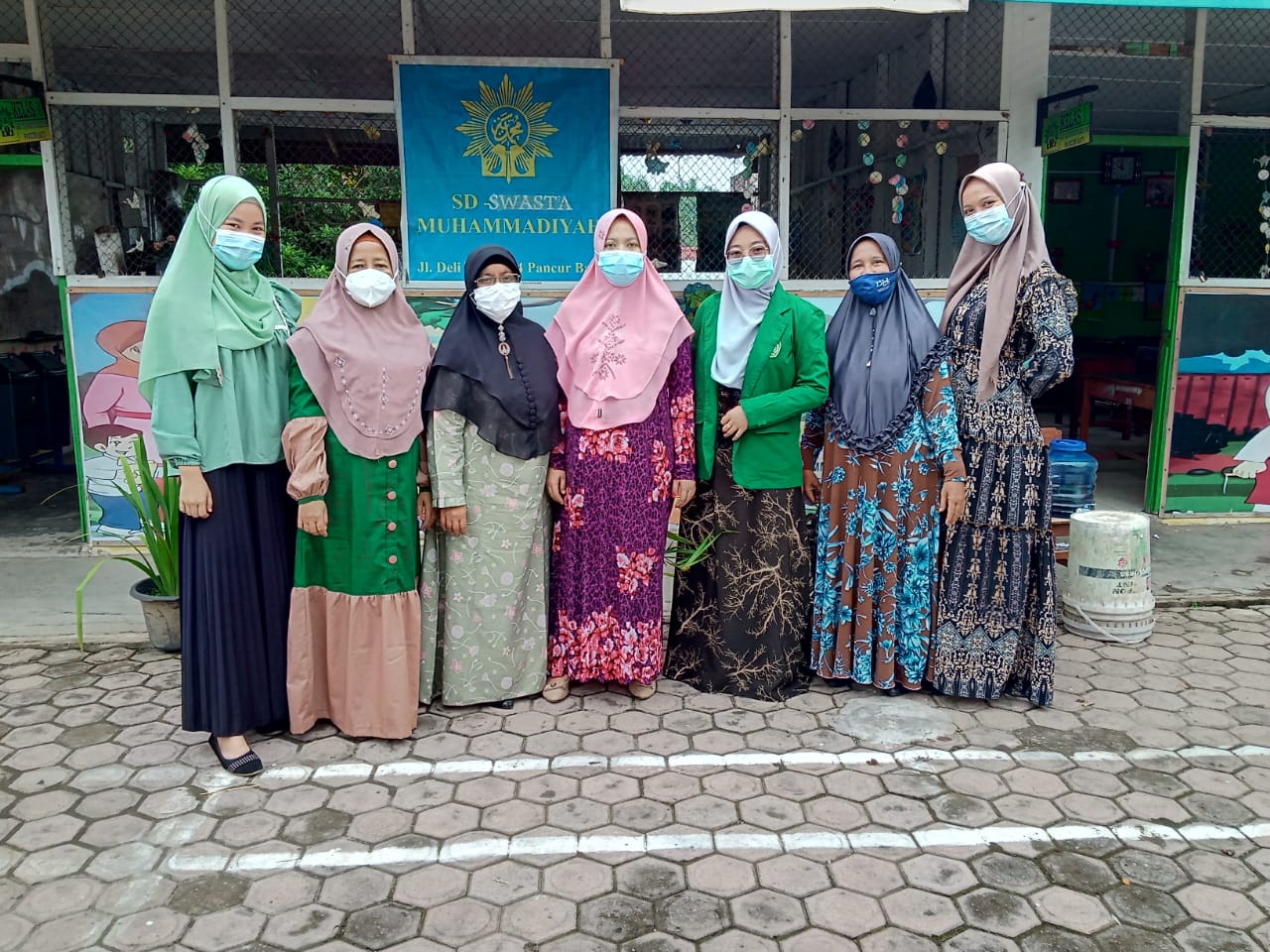 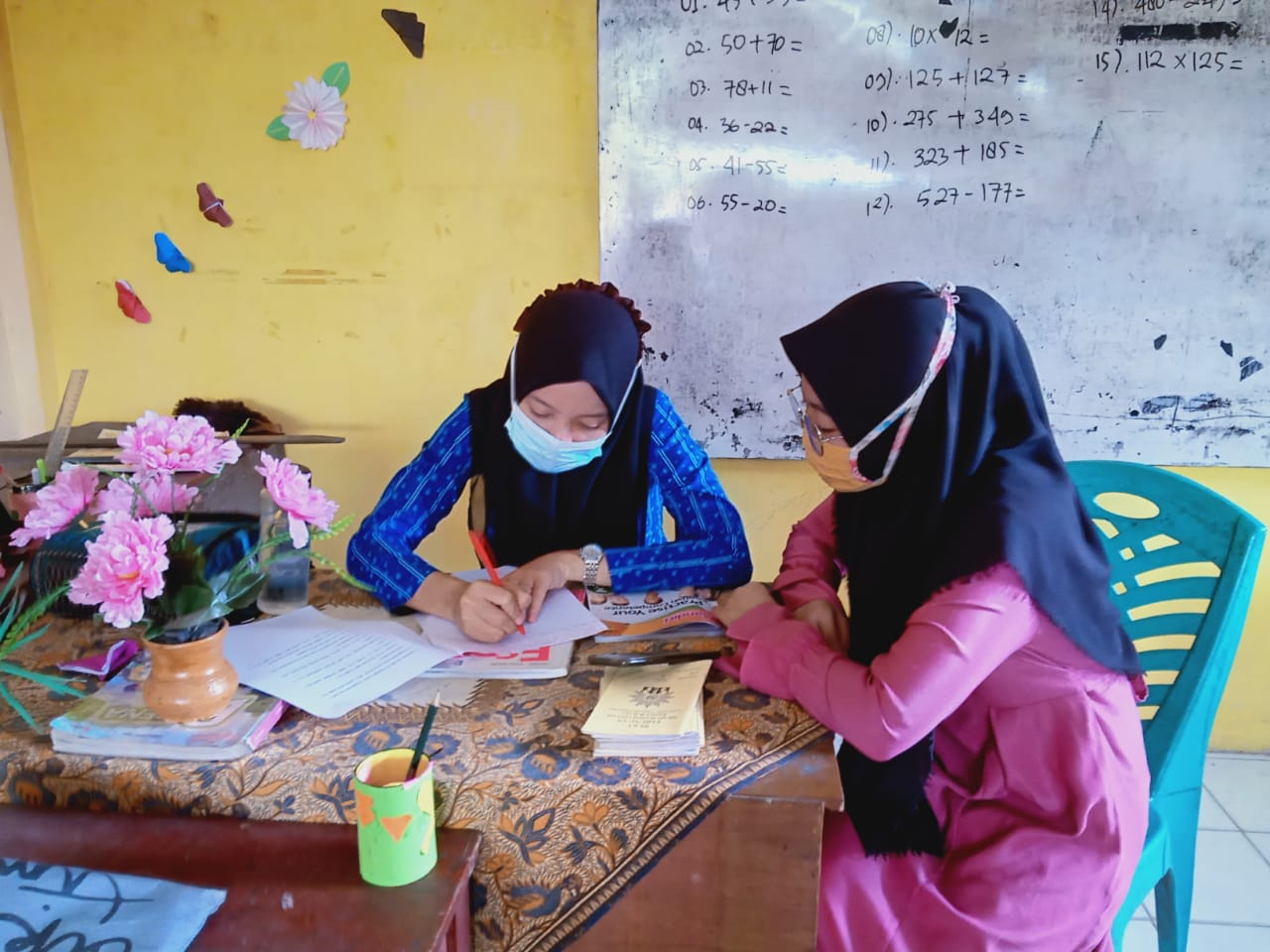 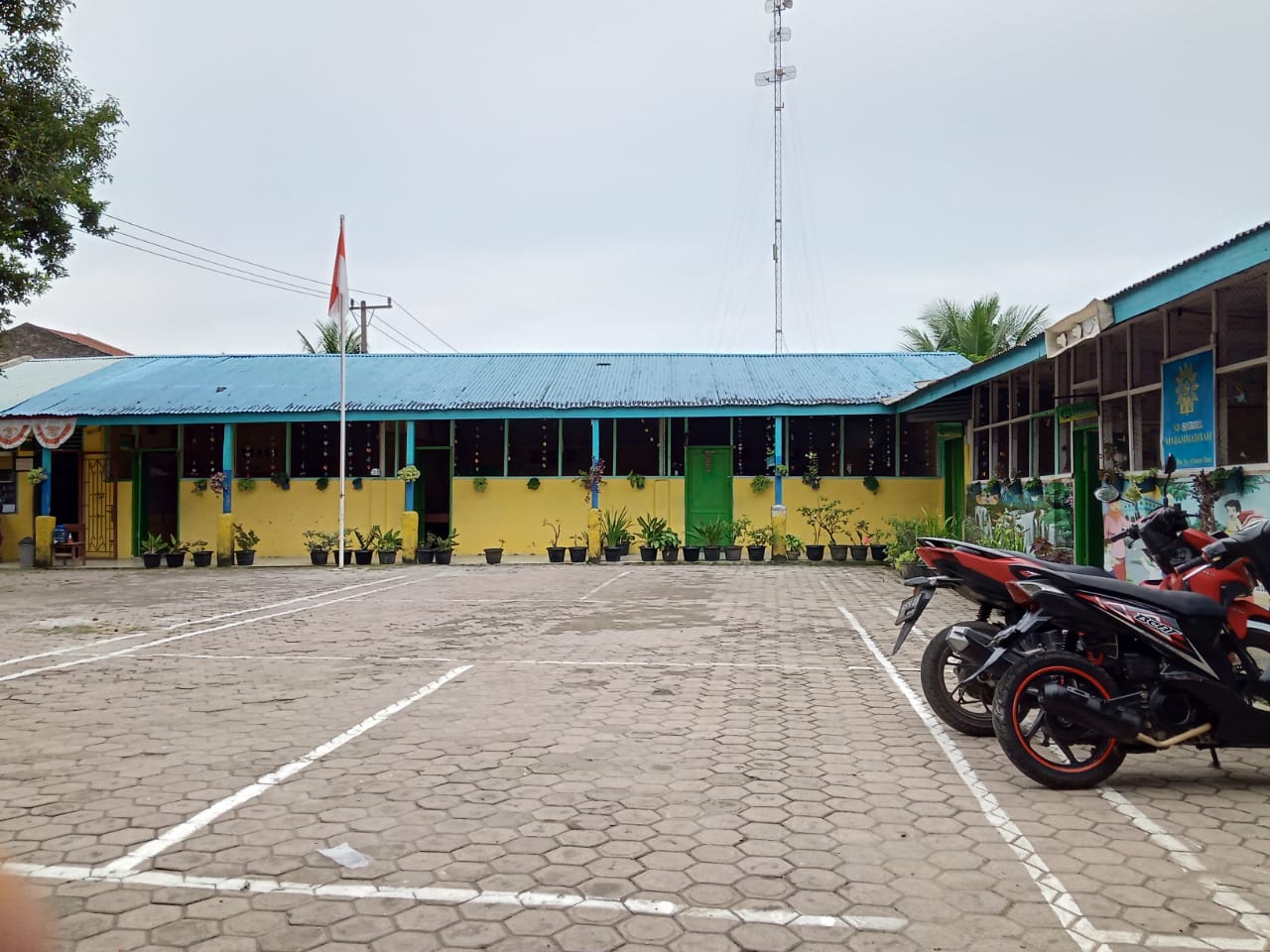 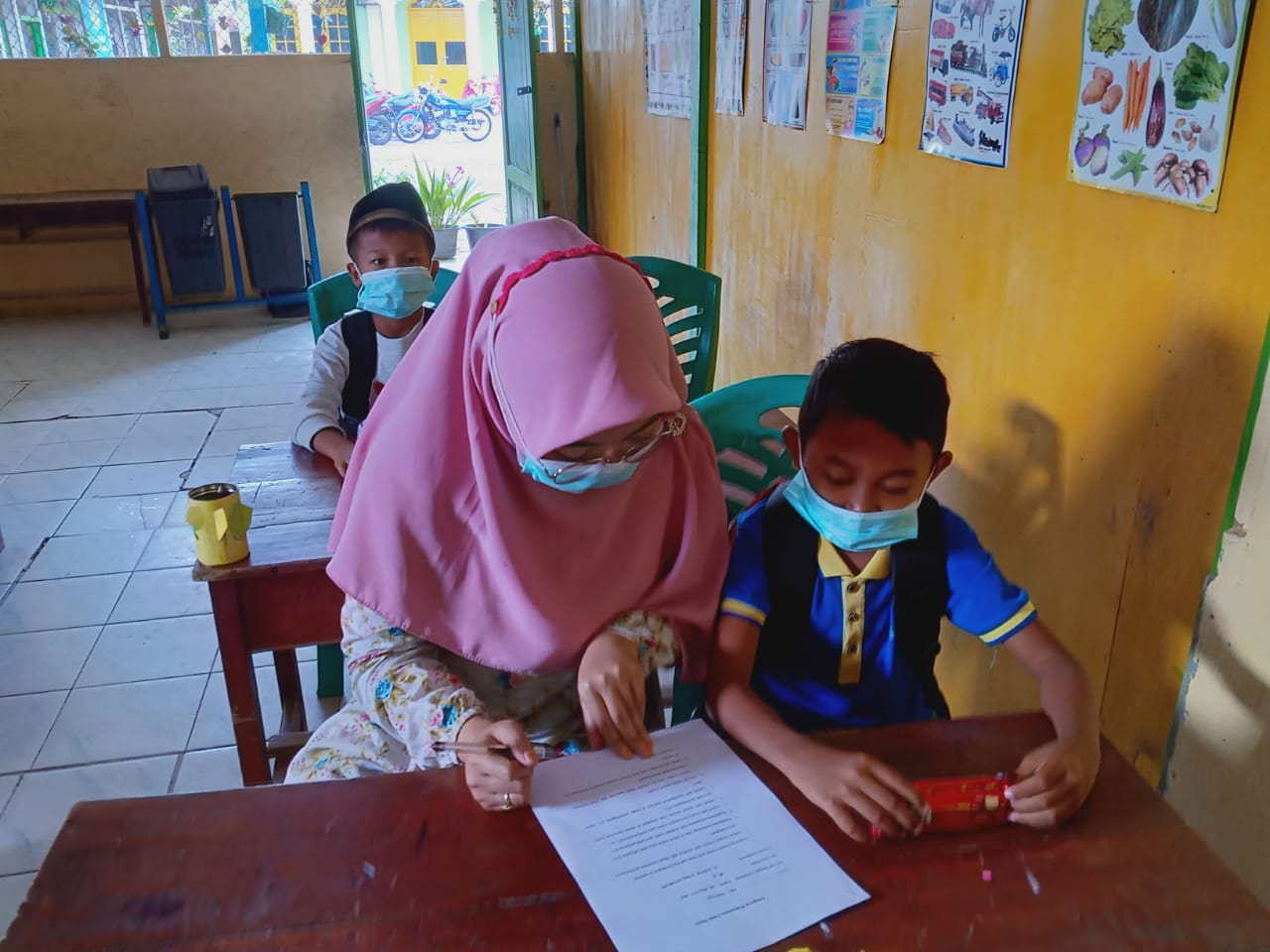 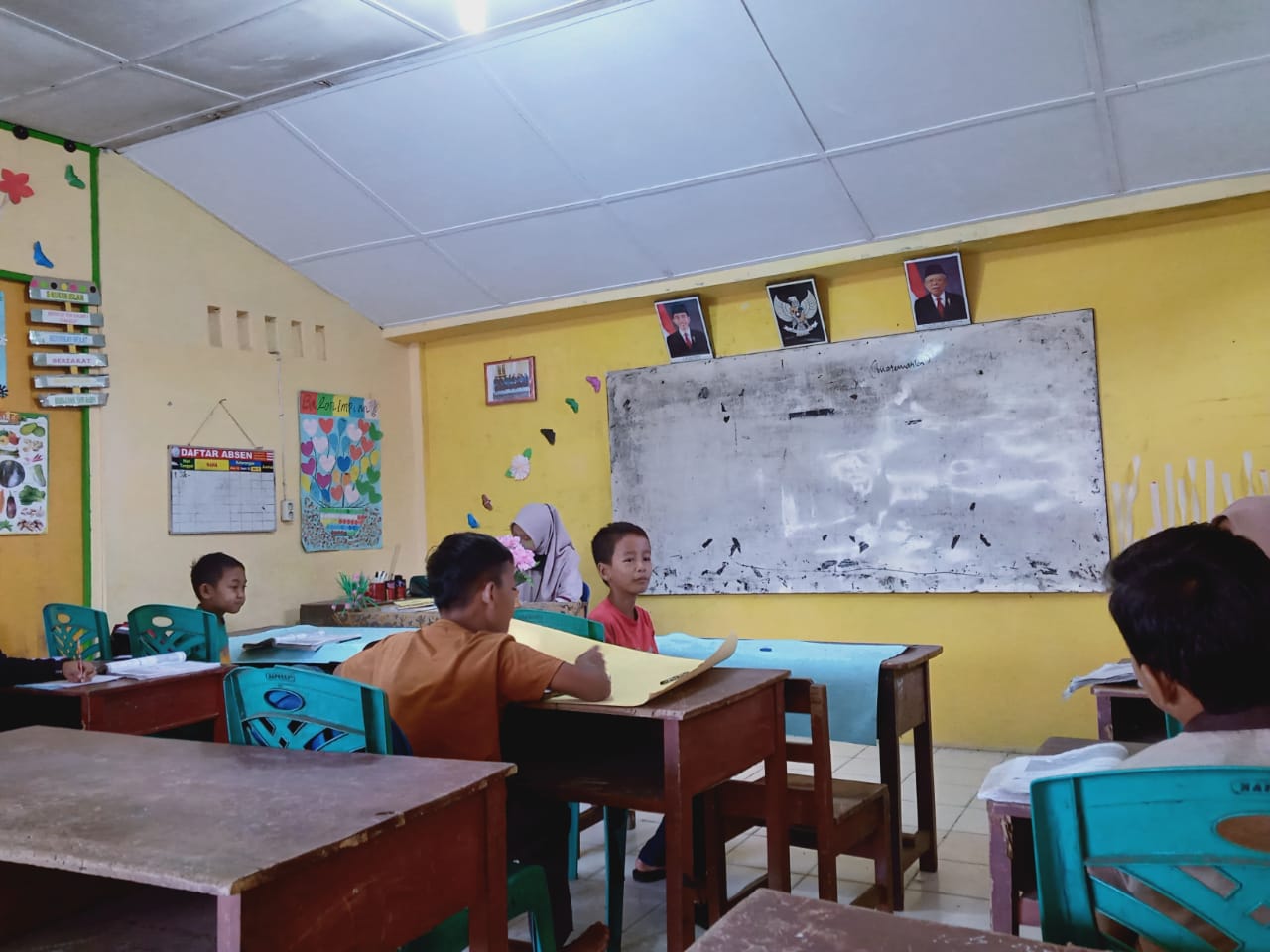 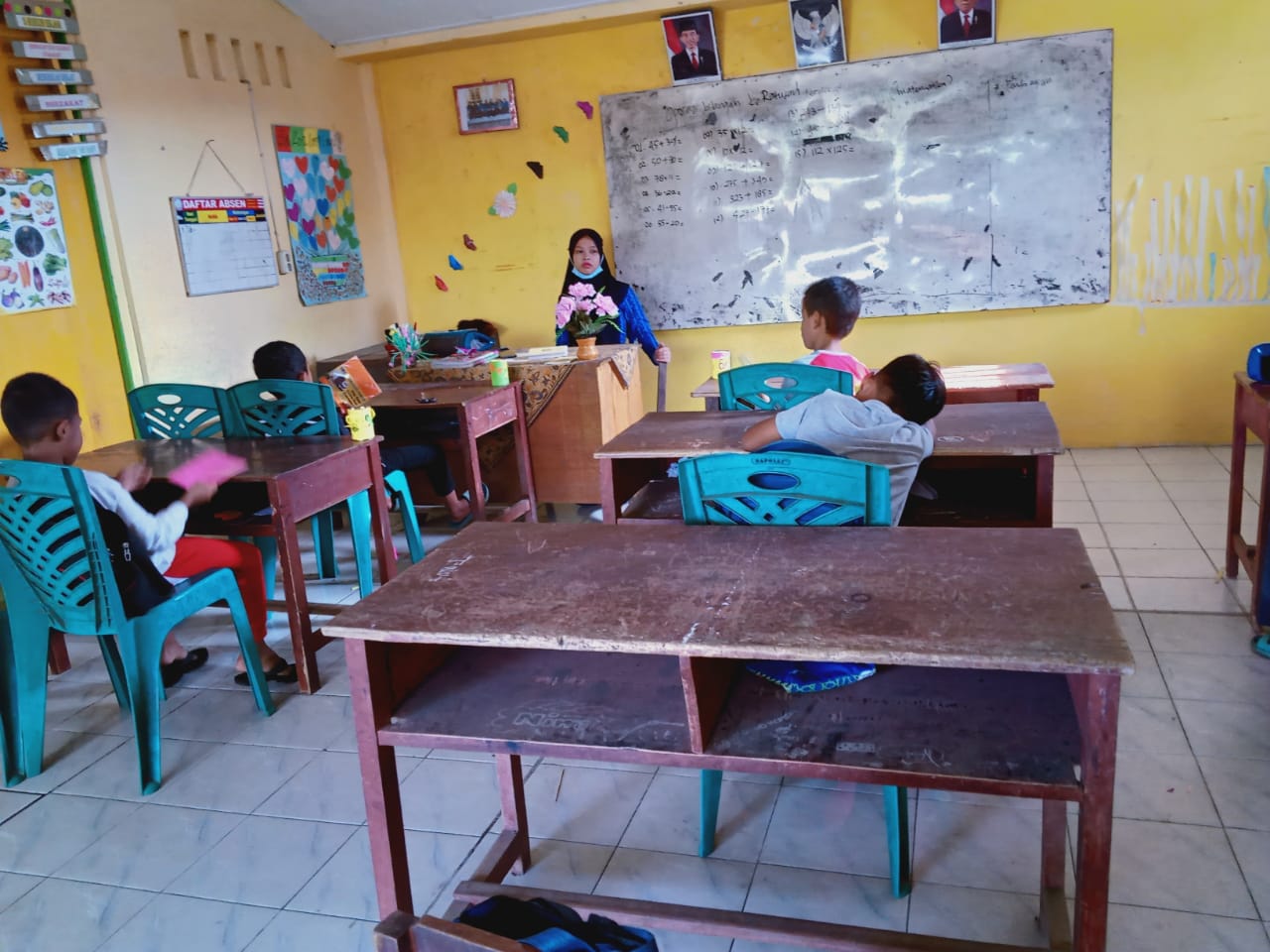 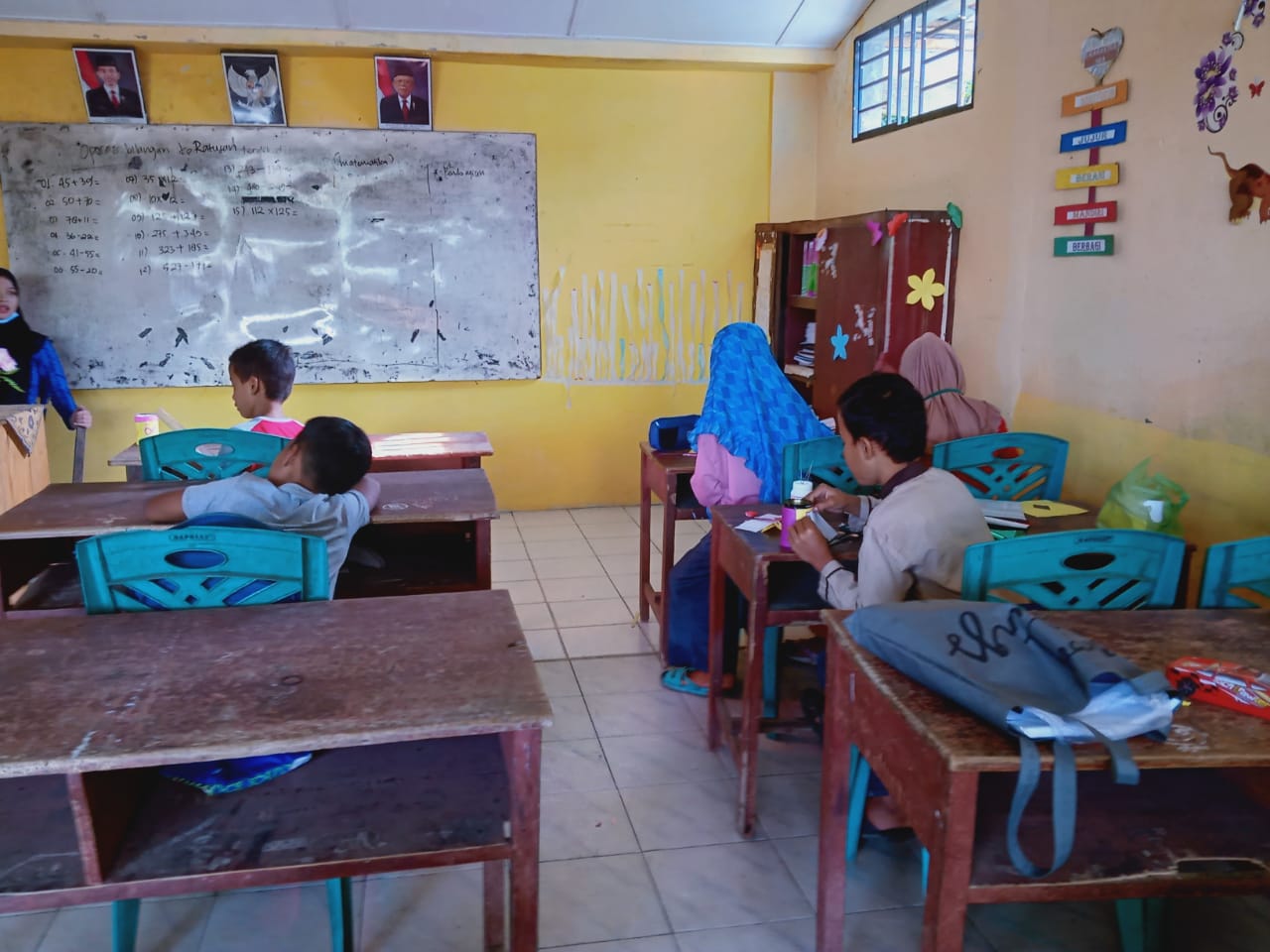 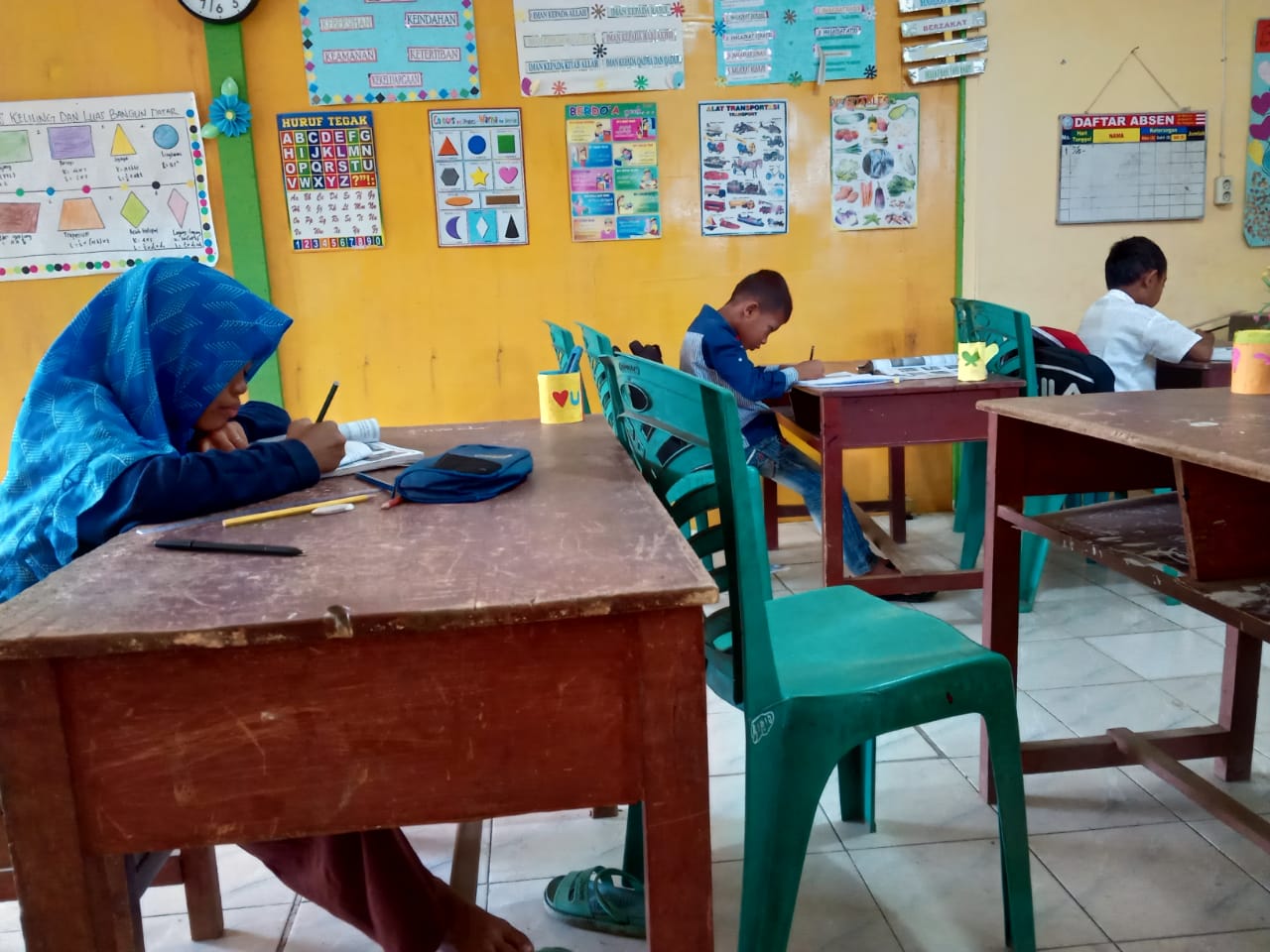 NOVariabelindikatorSub indikatorBaik Tidak 1Penyebab kesulitan belajarFaktor internalKondisi tubuh dan mental siswaKecerdasan siswaMinat siswa terhadap pembelajaranMotivasi siswa dalam pembelajaranFaktor eksternalSikap siswa dalam belajar Hubungan guru dan siswaAlat/media, kondisi gedung, kurikulum, waktu sekolah2Materi Penyajian materi ketertarikan siswa dalam mengikuti pembelajaran Media Media pembelajaran yang digunakanMetode yang digunakan No Variabel Indikator Sub indikator Baik Tidak 1Penyebab kesulitan belajar Faktor internalKondisi tubuh dan mental siswaKecerdasan siswaMinat siswa terhadap pembelajaranMotivasi siswa dalam pembelajaran√√√√Faktor eksternalSikap siswa dalam belajarHubungan guru dengan siswaAlat/media, kondisi gedung, kurikulum, waktu sekolah √√√2Materi Penyajian materi ketertarikan siswa dalam mengikuti pembelajaran √Media Media pembelajaran yang digunakanMetode yang digunakan √